Klub für Terrier e.V. von 1894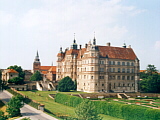 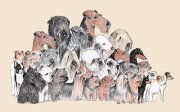 Ortsgruppe Güstrowwww.terrier-aus-guestrow.deOG Güstrow, H.Riebe, Falkenflucht 1, 18273 GüstrowAn alle Mitgliederder KfT Ortsgruppe Güstrow       Einladung zum Agility-Spaßtag am 19.08.2018Liebe Ortsgruppenmitglieder,ganz herzlich möchten wir Sie zu unserem jährlichen Spaßtag der Ortsgruppe einladen.Wir treffen uns am 		Sonntag, den 19.August um 10.00 Uhr auf dem Hundeplatz des HSV Bad Kleinen (23996 Bad Kleinen, Gallentiner Chausse 3)Geplant ist ein lustiger für jedermann machbarer Spaßparcours, der Mensch und Hund fordert.Die Fun-Sportarten Rally Obedience und Hoopers können ebenfalls getestet werden.Neu in diesem Jahr :   die Möglichkeit von einem RingtrainingWir konnten hierzu die langjährige Richterin Petra Tietze gewinnen. Zum Mittagessen wird es leckere Sachen vom Grill geben.Gut gestärkt suchen wir beim anschließenden Hunderennen den schnellsten Vierbeiner.Mit einer gemütlichen Kaffeerunde werden wir den Tag ausklingen lassen.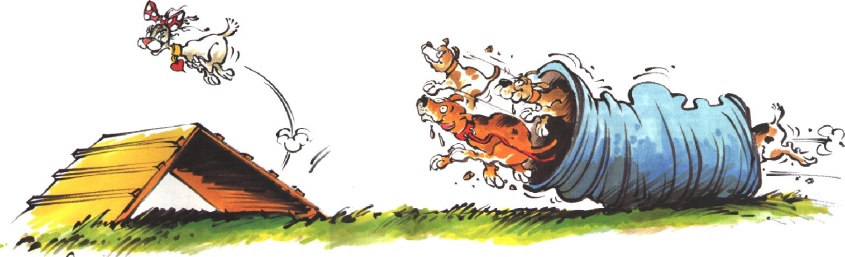 Wir freuen uns auf eine rege Teilnahme und bitten zwecks Planung, insbesondere für das Ringtraining (hierzu Hunderasse angeben) um Anmeldung bis zum 8.August per Telefon oder E-Mail bei Marion Buck (0385-4842057 oder Buck-SN@t-online.de).Mit freundlichen Grüßen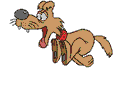 Heino Riebe			           Marco Krause1. Vorsitzende			2.Vorsitzender OG – Vorsitzende:                                                          2. Vorsitzender:                                         Bankverbindung der OG: Heino Riebe				         Marco Krause		                           OSPA Rostock Tel.:(03843) 8559855			         Tel.:017657089801                                   BLZ: 130 500 00 e-mail: heino-riebe@web.de 	                                         e-mail: terrierskye@aol.com                    Konto-Nr.: 630 003 866              